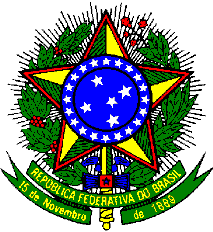 MINISTÉRIO DA EDUCAÇÃOSECRETARIA DE EDUCAÇÃO PROFISSIONAL E TECNOLÓGICAINSTITUTO FEDERAL DE EDUCAÇÃO, CIÊNCIA E TECNOLOGIA DE PERNAMBUCOREITORIAPRÓ-REITORIA DE PESQUISA, PÓS-GRADUAÇÃO E INOVAÇÃOAvenida Professor Luiz Freire, no 500 – Cidade Universitária – Recife – CEP: 50.540-740 (081) 2125-1691- propesq@reitoria.ifpe.edu.brFORMULÁRIO DE INSCRIÇÃOTERMO DE COMPROMISSOPelo presente, Eu , SIAPE  , na condição de pesquisador elegível ao Edital 07/2015-PROPESQ, concernente as Bolsas de Produtividade em Pesquisa, me comprometo integralmente a seguir as atribuições abaixo explicitadas:Dedicar-me às atividades acadêmicas e àquelas constantes em meu projeto de pesquisa, e apresentar cronograma de trabalho evidenciando a possibilidade de exercer as suas atribuições funcionais e desenvolver a pesquisa sem que uma atividade se realize em detrimento da outra. Dispor de, no mínimo, 10 (dez) horas semanais para realização das atividades de pesquisa, orientação do(s) bolsista(s) de iniciação científica, de Desenvolvimento Tecnológico e Inovação ou de Incentivo acadêmico, desenvolvimento das atividades, assim como na preparação de resumo(s) e artigo(s) científico(s).  Atender aos indicadores de performance estabelecidos no Presente Edital, para o período de vigência da bolsa, a saber:Publicar 1 (um) Artigo em revista científica Qualis A ou;Possuir 1 (Um) depósito de pedido propriedade Intelectual em Escritório Oficial, ou;Publicar 2 (dois) Artigos em Revista científica Qualis B ou;Publicar 1 (um) Artigo em Revista científica Qualis B e 1 (um) trabalho completo em Anais de evento nacional, regional ou internacional ou;2 (dois) resumos expandidos publicados em Anais de evento nacional ou regional, com ISBN, ou internacional ou;1 (um) Livro ou Capítulo de Livro publicado em Editora nacional ou regional, com ISBN,  ou internacional. Apresentar, mediante relatórios, a produtividade e andamento dos Projetos e planos de atividades dos estudantes, durante o período de vigência da Bolsa de Pesquisa, com seus respectivos documentos comprobatórios, conforme calendário e instruções previstos no presente Edital. Entregar em até 5 (cinco) dias após término da vigência da Bolsa, o relatório final contendo os resultados alcançados, e seus respectivos documentos comprobatórios, durante a vigência da Bolsa de Pesquisa e a produtividade acadêmico-científica à Coordenação/Direção de pesquisa do seu campus, que remeterá o mesmo, em até 10 (dez) dias á PROPESQ. Atender, sem qualquer contrapartida financeira, às solicitações PROPESQ para participar de comissões de avaliação e emitir pareceres sobre os processos de inerentes a Pesquisa e Inovação. Entregar, mensalmente, frequência comprobatória do desenvolvimento de suas atividades de pesquisa para a Direção de Pesquisa da PROPESQ.CRONOGRAMAPelo presente cronograma do trabalho*, informo haver possibilidade de exercer as minhas atribuições funcionais e desenvolver a pesquisa sem que uma atividade se realize em detrimento da outra.<INSERIR AQUI O CRONOGRAMA>__________________________________			Nome do Pesquisador						*O cronograma do projeto de pesquisa é o plano de distribuição das diferentes etapas de sua execução, em períodos de tempos verdadeiros. Serve a diferentes propósitos: permite verificar se o pesquisador ou pesquisadora tem conhecimento consistente acerca das diferentes etapas que deverá percorrer, para executar a pesquisa que planejou, e do período de tempo que deverá despender, ao fazê-lo. Serve, também, para organizar e distribuir, racionalmente, em suas etapas, o tempo disponível para a execução da pesquisa.1 – Identificação do Pesquisador1 – Identificação do Pesquisador1 – Identificação do Pesquisador1 – Identificação do Pesquisador1 – Identificação do Pesquisador1 – Identificação do Pesquisador1 – Identificação do PesquisadorNome completoNome completoNome completoNome completoNome completoNome completoCPFCargo:Cargo:Titulação:Titulação:Identidade:Orgão Emissor:UF:Endereço Residencial completo com CEP:Endereço Residencial completo com CEP:Endereço Residencial completo com CEP:Endereço Residencial completo com CEP:Endereço Residencial completo com CEP:Regime de trabalho: Regime de trabalho: Sexo:Nacionalidade:Nacionalidade:SIAPE:SIAPE:Campus:Departamento/Setor:Área de atuação:Área de atuação:Área de atuação:Telefone:Telefone:Celular 1:Celular 2:Email 1Email 1Email 1Email 2:Email 2:Email 2:Email 2:Link para o currículo na Plataforma Lattes (localizado abaixo da data de atualização do currículo)  Link para o currículo na Plataforma Lattes (localizado abaixo da data de atualização do currículo)  Link para o currículo na Plataforma Lattes (localizado abaixo da data de atualização do currículo)  Link para o currículo na Plataforma Lattes (localizado abaixo da data de atualização do currículo)  Link para o currículo na Plataforma Lattes (localizado abaixo da data de atualização do currículo)  Link para o currículo na Plataforma Lattes (localizado abaixo da data de atualização do currículo)  Data da última atualização:O pesquisador/orientador participa de um grupo de pesquisa cadastrado no Diretório de Grupos do CNPq e certificado pelo IFPE?Qual?   Qual(is) o(s) título(s) do(s) Projeto(s) de Pesquisa cadastrado(s) na PROPESQ?O pesquisador/orientador participa de um grupo de pesquisa cadastrado no Diretório de Grupos do CNPq e certificado pelo IFPE?Qual?   Qual(is) o(s) título(s) do(s) Projeto(s) de Pesquisa cadastrado(s) na PROPESQ?O pesquisador/orientador participa de um grupo de pesquisa cadastrado no Diretório de Grupos do CNPq e certificado pelo IFPE?Qual?   Qual(is) o(s) título(s) do(s) Projeto(s) de Pesquisa cadastrado(s) na PROPESQ?O pesquisador/orientador participa de um grupo de pesquisa cadastrado no Diretório de Grupos do CNPq e certificado pelo IFPE?Qual?   Qual(is) o(s) título(s) do(s) Projeto(s) de Pesquisa cadastrado(s) na PROPESQ?O pesquisador/orientador participa de um grupo de pesquisa cadastrado no Diretório de Grupos do CNPq e certificado pelo IFPE?Qual?   Qual(is) o(s) título(s) do(s) Projeto(s) de Pesquisa cadastrado(s) na PROPESQ?O pesquisador/orientador participa de um grupo de pesquisa cadastrado no Diretório de Grupos do CNPq e certificado pelo IFPE?Qual?   Qual(is) o(s) título(s) do(s) Projeto(s) de Pesquisa cadastrado(s) na PROPESQ?O pesquisador/orientador participa de um grupo de pesquisa cadastrado no Diretório de Grupos do CNPq e certificado pelo IFPE?Qual?   Qual(is) o(s) título(s) do(s) Projeto(s) de Pesquisa cadastrado(s) na PROPESQ?Critério de PriorizaçãoCritério de PriorizaçãoCritério de PriorizaçãoCritério de PriorizaçãoCritério de PriorizaçãoCritério de PriorizaçãoCritério de PriorizaçãoO pesquisador possui projeto de pesquisa aprovado por agência de fomento cadastrado na PROPESQ?O pesquisador possui projeto de pesquisa aprovado por agência de fomento cadastrado na PROPESQ?O pesquisador possui projeto de pesquisa aprovado por agência de fomento cadastrado na PROPESQ?O pesquisador possui projeto de pesquisa aprovado por agência de fomento cadastrado na PROPESQ?O pesquisador possui projeto de pesquisa aprovado por agência de fomento cadastrado na PROPESQ?O pesquisador possui projeto de pesquisa aprovado por agência de fomento cadastrado na PROPESQ?O pesquisador possui projeto de pesquisa aprovado por agência de fomento cadastrado na PROPESQ?